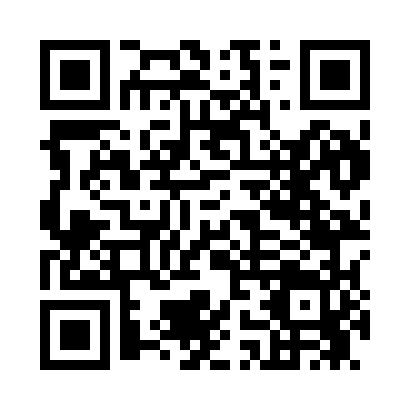 Prayer times for Verner, West Virginia, USAMon 1 Jul 2024 - Wed 31 Jul 2024High Latitude Method: Angle Based RulePrayer Calculation Method: Islamic Society of North AmericaAsar Calculation Method: ShafiPrayer times provided by https://www.salahtimes.comDateDayFajrSunriseDhuhrAsrMaghribIsha1Mon4:396:101:315:258:5310:242Tue4:396:101:325:258:5310:243Wed4:406:111:325:258:5310:234Thu4:416:111:325:258:5210:235Fri4:426:121:325:258:5210:226Sat4:426:121:325:258:5210:227Sun4:436:131:325:268:5210:228Mon4:446:141:335:268:5110:219Tue4:456:141:335:268:5110:2010Wed4:466:151:335:268:5110:2011Thu4:466:161:335:268:5010:1912Fri4:476:161:335:268:5010:1913Sat4:486:171:335:268:4910:1814Sun4:496:181:335:268:4910:1715Mon4:506:181:335:268:4810:1616Tue4:516:191:345:268:4810:1517Wed4:526:201:345:268:4710:1518Thu4:536:201:345:268:4710:1419Fri4:546:211:345:268:4610:1320Sat4:556:221:345:268:4510:1221Sun4:566:231:345:268:4510:1122Mon4:576:241:345:268:4410:1023Tue4:586:241:345:258:4310:0924Wed5:006:251:345:258:4210:0825Thu5:016:261:345:258:4210:0726Fri5:026:271:345:258:4110:0527Sat5:036:281:345:258:4010:0428Sun5:046:281:345:258:3910:0329Mon5:056:291:345:248:3810:0230Tue5:066:301:345:248:3710:0131Wed5:076:311:345:248:369:59